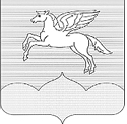 СОБРАНИЕ ДЕПУТАТОВ                                                                        ГОРОДСКОГО ПОСЕЛЕНИЯ «ПУШКИНОГОРЬЕ»               ПУШКИНОГОРСКОГО РАЙОНА ПСКОВСКОЙ ОБЛАСТИР Е Ш Е Н И Е от 28.03.2013 г.  №  138рп. Пушкинские Горы(принято на двадцать первой сессии Собрания депутатовгородского поселения «Пушкиногорье» первого созыва)О признании утратившим силу Решение Собрания депутатов городского поселения «Пушкиногорье» от 30.03.2012 г. № 103 «Об утверждении Положения о добровольной пожарной дружине, создаваемой на территории городского поселения  «Пушкиногорье»В целях приведения в соответствие с Федеральным законом от 06.05.2011 N 100-ФЗ "О добровольной пожарной охране", с пунктом 9 части 1 статьи 14 Федерального закона Российской Федерации от 06.10.2003 № 131-ФЗ «Об общих принципах организации местного самоуправления в Российской Федерации», Федеральным законом от 21.12.1994 г. № 69-ФЗ «О пожарной безопасности», Законом Псковской области от 06.10.2011 г. № 1103 – ОЗ «О добровольной пожарной охране в Псковской области» и Уставом городского поселения «Пушкиногорье»,  Собрание депутатов городского поселения «Пушкиногорье»РЕШИЛО:1.  Признать утратившим силу Решение Собрания депутатов городского поселения «Пушкиногорье» от 30.03.2012 г. № 103 «Об утверждении Положения о добровольной пожарной дружине, создаваемой на территории городского поселения «Пушкиногорье».2. Настоящее Решение вступает в силу со дня его официального обнародования.Глава городского поселения                                                                         «Пушкиногорье»                                                                                 Ю.А. Гусев